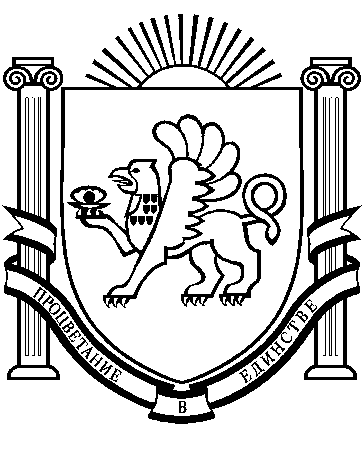 РЕСПУБЛИКА КРЫМРАЗДОЛЬНЕНСКИЙ РАЙОНКОВЫЛЬНОВСКИЙ СЕЛЬСКИЙ СОВЕТ21 заседание 1 созываРЕШЕНИЕ    30 декабря 2015 года                           с. Ковыльное                                      № 187О рассмотрении протеста прокуратуры Раздольненского района от 03.12.2015 года №15/1-2015 на решение 13 сессии 1 созыва Ковыльновского сельского совета № 104 от 17.04.2015 « Об утверждении Правил Благоустройства и санитарного содержания территории Ковыльновского сельского поселения    Руководствуясь Порядком рассмотрения актов прокурорского реагирования Советом депутатов Ковыльновского сельского поселения, утвержденным решением 14 заседания  Ковыльновского сельского совета   1 созыва от 03.07.2015 № 130,  рассмотрев протест  прокуратуры Раздольненского  района 03.12.2015 № 15/1-2015, учитывая рекомендации постоянной комиссии по сельскому хозяйству, охране окружающей среды, промышленности, транспорту, связи и жилищно-коммунальному хозяйству, Ковыльновский сельский советРЕШИЛ:1. Протест прокуратуры Раздольненского района  от  03.12.2015 года №15/1-2015 на решение 13 сессии 1 созыва Ковыльновского сельского совета № 104 от 17.04.2015 « Об утверждении Правил Благоустройства и санитарного содержания территории Ковыльновского сельского поселения признать подлежащим удовлетворению в целом.2. Внести изменения в Правила Благоустройства и санитарного содержания территории Ковыльновского сельского поселения, утвержденные решением 13 сессии 1 созыва Ковыльновского сельского совета № 104 от 17.04.2015:        2.1.  Пункт 4.4; пункт 11.1 Правил благоустройства и санитарного содержания территории Ковыльновского сельского поселения отменить, как не соответствующие требованиям законодательства Российской Федерации;      2.2. пункт 7.4. изложить в следующей редакции: «Вывоз ТБО от юридических, физических лиц и населения осуществляется только специализированными организациями. Вывоз осуществляется на договорной основе с соответствующими юридическими и физическими лицами. Периодичность вывоза твердых бытовых отходов определяется исходя из норм образования отходов».        2.3. В разделе 2 Правил благоустройства и санитарного содержания территории Ковыльновского сельского поселения определение прилегающей территории изложить в следующей редакции: « прилегающая территория –земельный участок ( или его часть) с газонами, малыми архитектурными формами, иными объектами благоустройства и озеленения, расположенный по периметру части земельного участка, занятой зданием, строением, сооружением,  необходимой для их использования».3. Настоящее решение вступает в силу со дня его принятия.4.Обнародовать настоящее решение на стенде в административном здании Ковыльновского сельского поселения.5. Контроль исполнения настоящего решения возложить на постоянную  комиссию по сельскому хозяйству, охране окружающей среды, промышленности, транспорту, связи и жилищно-коммунальному хозяйству.Председатель сельского совета                                              Ю.Н. Михайленко     